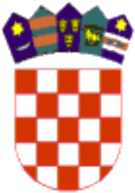 R E P U B L I K A    H R V A T S K AKRAPINSKO ZAGORSKA ŽUPANIJA              GRAD PREGRADA              GRADONAČELNIKKlasa: 022-05/19-01/31Urbroj: 2214/01-02-19-2Pregrada, 29.07.2019. godine                                                                                                    GRADSKOM VIJEĆU                                                                                                    GRADA PREGRADEPredmet: Izvješće o radu Gradonačelnika Grada Pregrade za razdoblje od 01.01. do   30.06.2019.g.            Gradonačelnik dva puta godišnje podnosi polugodišnje izvješće o svom radu i to do 31. ožujka tekuće godine, za razdoblje srpanj - prosinac prethodne godine i do 30. rujna, za razdoblje siječanj - lipanj tekuće godine.	U tom smislu Gradonačelnik podnosi Izvješće o svom radu za razdoblje siječanj- lipanj 2019. godinePredlaže se Gradskom vijeću Grada Pregrade da razmotri Izvješće o radu Gradonačelnika Grada Pregrade za razdoblje od 01.01.- 30.06.2019. godine te donese Zaključak o prihvaćanju u predloženom tekstu.	S poštovanjem,GRADONAČELNIK:                                                                                                     Marko Vešligaj, univ.spec.pol.,v.r.Prilog: Izvješće o radu Gradonačelnika Grada Pregrade za razdoblje od 01.01. do  30.06.2019.g.,Prijedlog Zaključka.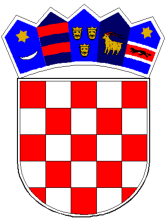            REPUBLIKA HRVATSKAKRAPINSKO-ZAGORSKA ŽUPANIJA               GRAD PREGRADA                GRADSKO VIJEĆEKlasa: : 022-05/19-01/31Urbroj: 2214/01-01-19-3U Pregradi, 10.09.2019. godine                                                                           Temeljem članaka 32. Statuta Grada Pregrade (“Službeni glasnik  Krapinsko-zagorske županije” br. 06/13, 17/13, 7/18, 16-18- pročišćeni tekst ), povodom razmatranja Izvješća o radu Gradonačelnika Grada Pregrade za prvo polugodište 2019.g., Gradsko vijeće Grada Pregrade na 20. sjednici održanoj   10.09.2019. godine donijelo je slijedećiZ A K L J U Č A K	Prihvaća se Izvješće o radu Gradonačelnika Grada Pregrade za razdoblje od 01. siječnja do 30. lipnja 2019. godine.                                                                                                   PREDSJEDNICA								         GRADSKOG VIJEĆA                                                                                                  Tajana Broz